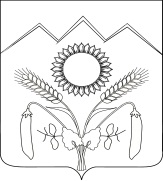 АДМИНИСТРАЦИЯ УНАРОКОВСКОГО СЕЛЬСКОГО ПОСЕЛЕНИЯ МОСТОВСКОГО  РАЙОНА   ПОСТАНОВЛЕНИЕ           от 03.04.2017 г.                                                                           №43                            село УнароковоО  внесении изменений в постановление администрации Унароковского сельского поселения от 01 февраля   2011 года №12 «О содействии устойчивому функционированию организаций в чрезвычайных ситуациях локального, муниципального и межмуниципального характера на территории Унароковского сельского поселения»В соответствии с требованиями Федерального Закона от 21 декабря 1994 года №68-ФЗ «О защите населения и территорий от чрезвычайных ситуаций природного и техногенного  характера», закона Краснодарского края от 13 июля 1998 года №135-КЗ «О защите населения и территорий Краснодарского края от чрезвычайных ситуаций природного и техногенного характера», постановления главы администрации (губернатора) Краснодарского края от 30 мая 2008 года №482 «О содействии устойчивому функционированию организаций в чрезвычайных ситуациях межмуниципального и регионального характера на территории Краснодарского края» и в целях содействия устойчивому функционированию организаций в чрезвычайных ситуациях природного и техногенного характера на территории Унароковского сельского поселения п о с т а н о в л я ю:Внести в постановление администрации Унароковского сельского поселения от 1 февраля   2011 года №12 «О содействии устойчивому функционированию организаций в чрезвычайных ситуациях локального, муниципального и межмуниципального характера на территории Унароковского сельского поселения» следующие изменения: Раздел II. Основные задачи Комиссии изложить в новой редакции:«II. Основные задачи Комиссии.    Основными задачами Комиссии являются:а) разработка предложений по реализации единой государственной политики в области предупреждения  и ликвидации чрезвычайных ситуаций и обеспечения пожарной безопасности;б) координация деятельности органов  управления и сил единой государственной системы предупреждения и ликвидации чрезвычайных ситуаций;в) обеспечение согласованности действий органов местного самоуправления, организаций при решении вопросов в области предупреждения и ликвидации чрезвычайных ситуаций и обеспечения пожарной безопасности;г) рассмотрение вопросов о привлечении сил и средств гражданской обороны к организации и проведению мероприятий по предотвращению и ликвидации чрезвычайных ситуаций в порядке, установленном федеральным законом;д) рассмотрение вопросов об организации оповещения и информирования населения о чрезвычайных ситуациях.»приложение №2 «Состав комиссии по поддержанию устойчивого функционирования организаций Унароковского сельского поселения в военное время и в чрезвычайных ситуациях» изложить в новой редакции согласно приложению.Контроль за выполнением настоящего постановления оставляю за собой.Постановление вступает в силу со дня его подписания.Глава Унароковскогосельского поселения                                                                 И.И.Скобелев                                                                         ПРИЛОЖЕНИЕк постановлению администрацииУнароковского сельского поселения                                                                        от  03.04.2017 г. №43                                                                             «ПРИЛОЖЕНИЕ                                                                               УТВЕРЖДЕНО постановлением администрацииУнароковского сельского поселения                                                                          от 01.02.2011 г. №12СОСТАВкомиссии по поддержанию устойчивого функционирования организаций Унароковского сельского поселения в военное время в чрезвычайных ситуацияхЗаместитель главы администрации Унароковского сельского поселения                                            О.А.Орлова»                                                                                                                       Орлова Ольга АлександровнаЗаместитель главы администрации Унароковского сельского поселения, председатель комиссииДроздова Ольга СергеевнаНачальник отдела по финансам, бюджету и экономике  администрации поселения, заместитель председателя комиссииПрохорова Марина Ивановна Начальник общего отдела администрации поселения, секретарь комиссии Члены комиссии:Члены комиссии:Бартенев Алексей АлексеевичЗаведующий ветучастком с.Унароково(по согласованию)Водыжева Татьяна ГригорьевнаЗаведующая детским садом №4(по согласованию)Грушевский Александр АнатольевичГенеральный директор ООО АФ «Мостовская» (по согласованию)Кисиль Оксана АнатольевнаГлавный бухгалтер администрации Унароковского сельского поселенияПопюк Владимир ВасильевичДиректор  ООО  КХ Попюк (по согласованию)